                    АДМИНИСТРАЦИЯ  ГОРОДСКОГО ОКРУГА ГОРОД  ВОРОНЕЖ	                    ВОРОНЕЖСКОЙ  ОБЛАСТИ     МУНИЦИПАЛЬНОЕ  БЮДЖЕТНОЕ ОБЩЕОБРАЗОВАТЕЛЬНОЕ             УЧРЕЖДЕНИЕ  СРЕДНЯЯ  ОБЩЕОБРАЗОВАТЕЛЬНАЯ ШКОЛА № 6         Беговая ул., 120, Воронеж, Воронежская область, Россия, 394016                телефон (4732) 46-66-68, (4732) 46-66-61  (факс), e-mail: school6@bk.ru           ОКПО/ОГРН  49748187/1033600020398  ИНН/КПП  3662050672/366201001                                      П Р И К А З	г. Воронежот __09.01.2017 г___                                                                       № ________О питании учащихсяв 2016-2017 учебном году    В целях  укрепления здоровья детей и подростков, их социальной поддержки, руководствуясь распоряжением правительства Воронежской области от 21 июля 2016 года № 418-р «О  мерах по организации питания  обучающихся общеобразовательных организаций Воронежской области в 2016/2017 учебном году», решением Воронежской городской Думы от 02.11.2010 г № 255-II “Об изменении финансирования питания детей и подростков в муниципальных  общеобразовательных учреждениях городского округа город Воронеж»  (в ред. от 30.11.2016 г.) и  в соответствии с приказом № 1263/01-06 от 23.12.2016 года управления образования и молодежной политики администрации городского округа город Воронеж                                                 ПРИКАЗЫВАЮ:В 2016-2017 учебном году кормить за счет бюджетных  средств с 9 января  2017 года следующие категории учащихся:  1. Учащихся 1-4 классов в количестве  153 человек (список прилагается), завтрак - 39 рублей.1а класс - 17 чел.1б класс - 18 чел.Ресурсный класс - 6 чел.2а класс - 35 чел.          3а   класс - 22 чел.3б  класс - 20 чел.                                                   4а класс - 35 чел.                                                                   2. Учащихся 1-4 классов, посещающих группы продленного дня,      в количестве 50 человек (список прилагается), обед - 50 рублей, ГПД №1 - 25 чел                                                                                                                                                      ГПД № 2 - 25 чел3. Учащихся  5-11 классов из социально незащищенных семей в количестве:         завтрак.- 39 рублей.4. Учащихся 1-11 классов, на диспансерном учете, обед - 50 рублей.                                            5. Учащихся спортсменов-разрядников,  обед - 50 рублей.      Директор                                                             В.П. Гончаров                     АДМИНИСТРАЦИЯ  ГОРОДСКОГО ОКРУГА ГОРОД  ВОРОНЕЖ	                    ВОРОНЕЖСКОЙ  ОБЛАСТИ     МУНИЦИПАЛЬНОЕ  БЮДЖЕТНОЕ ОБЩЕОБРАЗОВАТЕЛЬНОЕ             УЧРЕЖДЕНИЕ  СРЕДНЯЯ  ОБЩЕОБРАЗОВАТЕЛЬНАЯ ШКОЛА № 6         Беговая ул., 120, Воронеж, Воронежская область, Россия, 394016                телефон (4732) 46-66-68, (4732) 46-66-61  (факс), e-mail: school6@bk.ru           ОКПО/ОГРН  49748187/1033600020398  ИНН/КПП  3662050672/366201001                                      П Р И К А З	г. Воронежот __06.09.2016 г___                                                         № ________        О питании учащихся         в2016-2017 уч.году                                      1. Кормить бесплатно учащихся 5-11 классов из социально незащищённых семей в количестве 1 человека, обед  - 50 рублей, с 06 сентября 2016 года.                       1. 6а - 1 человек           Директор                                                                            В.П. Гончаров                     АДМИНИСТРАЦИЯ  ГОРОДСКОГО ОКРУГА ГОРОД  ВОРОНЕЖ	                    ВОРОНЕЖСКОЙ  ОБЛАСТИ     МУНИЦИПАЛЬНОЕ  БЮДЖЕТНОЕ ОБЩЕОБРАЗОВАТЕЛЬНОЕ             УЧРЕЖДЕНИЕ  СРЕДНЯЯ  ОБЩЕОБРАЗОВАТЕЛЬНАЯ ШКОЛА № 6         Беговая ул., 120, Воронеж, Воронежская область, Россия, 394016                телефон (4732) 46-66-68, (4732) 46-66-61  (факс), e-mail: school6@bk.ru           ОКПО/ОГРН  49748187/1033600020398  ИНН/КПП  3662050672/366201001                                      П Р И К А З	г. Воронежот __08.09.2016 г___                                                                       № ________О питании учащихсяв 2016-2017 учебном году           1. Кормить бесплатно учащихся спортсменов-разрядников,  в количестве 3 человек,  с 8 сентября 2016 года. Обед - 40 рублей.1. ученица 6а класса2. ученик 7а класса           3. ученик 5а классаДиректор                                                             В.П. Гончаров                     АДМИНИСТРАЦИЯ  ГОРОДСКОГО ОКРУГА ГОРОД  ВОРОНЕЖ	                    ВОРОНЕЖСКОЙ  ОБЛАСТИ     МУНИЦИПАЛЬНОЕ  БЮДЖЕТНОЕ ОБЩЕОБРАЗОВАТЕЛЬНОЕ             УЧРЕЖДЕНИЕ  СРЕДНЯЯ  ОБЩЕОБРАЗОВАТЕЛЬНАЯ ШКОЛА № 6         Беговая ул., 120, Воронеж, Воронежская область, Россия, 394016                телефон (4732) 46-66-68, (4732) 46-66-61  (факс), e-mail: school6@bk.ru           ОКПО/ОГРН  49748187/1033600020398  ИНН/КПП  3662050672/366201001                                      П Р И К А З	г. Воронежот __15.09.2016 г___                                                                       № ________О питании учащихсяв 2016-2017 учебном году           1. Кормить бесплатно учащихся, состоящих на диспансерном учете (обеды) в количестве 1 человека,  с 15 сентября 2016 года. Обед - 50 рублей.                                        1. ученик 6а классаДиректор                                                             В.П. Гончаров 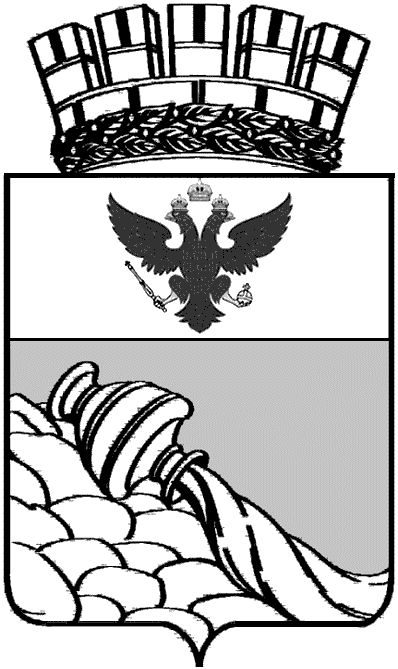 